RUBRIK PENILAIAN ASPEK PENGETAHUAN DAN KETERAMPILANTUGAS 1RUBRIK PENILAIAN ASPEK PENGETAHUAN DAN KETERAMPILANTUGAS 2RUBRIK PENILAIAN ASPEK PENGETAHUAN DAN KETERAMPILANTUGAS 3RUBRIK PENILAIAN ASPEK PENGETAHUAN DAN KETERAMPILANTUGAS 4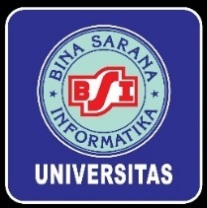 UNIVERSITAS BINA SARANA INFORMATIKADAN UNIVERSITAS TEKNOLOGI MATARAMUNIVERSITAS BINA SARANA INFORMATIKADAN UNIVERSITAS TEKNOLOGI MATARAMUNIVERSITAS BINA SARANA INFORMATIKADAN UNIVERSITAS TEKNOLOGI MATARAMUNIVERSITAS BINA SARANA INFORMATIKADAN UNIVERSITAS TEKNOLOGI MATARAMUNIVERSITAS BINA SARANA INFORMATIKADAN UNIVERSITAS TEKNOLOGI MATARAMUNIVERSITAS BINA SARANA INFORMATIKADAN UNIVERSITAS TEKNOLOGI MATARAMUNIVERSITAS BINA SARANA INFORMATIKADAN UNIVERSITAS TEKNOLOGI MATARAMUNIVERSITAS BINA SARANA INFORMATIKADAN UNIVERSITAS TEKNOLOGI MATARAM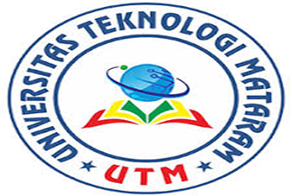 UNIVERSITAS BINA SARANA INFORMATIKADAN UNIVERSITAS TEKNOLOGI MATARAMUNIVERSITAS BINA SARANA INFORMATIKADAN UNIVERSITAS TEKNOLOGI MATARAMUNIVERSITAS BINA SARANA INFORMATIKADAN UNIVERSITAS TEKNOLOGI MATARAMUNIVERSITAS BINA SARANA INFORMATIKADAN UNIVERSITAS TEKNOLOGI MATARAMUNIVERSITAS BINA SARANA INFORMATIKADAN UNIVERSITAS TEKNOLOGI MATARAMUNIVERSITAS BINA SARANA INFORMATIKADAN UNIVERSITAS TEKNOLOGI MATARAMUNIVERSITAS BINA SARANA INFORMATIKADAN UNIVERSITAS TEKNOLOGI MATARAMUNIVERSITAS BINA SARANA INFORMATIKADAN UNIVERSITAS TEKNOLOGI MATARAMRENCANA TUGAS MAHASISWA (RTM)PROGRAM DARING KOLABORATIF (PDK)  RENCANA TUGAS MAHASISWA (RTM)PROGRAM DARING KOLABORATIF (PDK)  RENCANA TUGAS MAHASISWA (RTM)PROGRAM DARING KOLABORATIF (PDK)  RENCANA TUGAS MAHASISWA (RTM)PROGRAM DARING KOLABORATIF (PDK)  RENCANA TUGAS MAHASISWA (RTM)PROGRAM DARING KOLABORATIF (PDK)  RENCANA TUGAS MAHASISWA (RTM)PROGRAM DARING KOLABORATIF (PDK)  RENCANA TUGAS MAHASISWA (RTM)PROGRAM DARING KOLABORATIF (PDK)  RENCANA TUGAS MAHASISWA (RTM)PROGRAM DARING KOLABORATIF (PDK)  RENCANA TUGAS MAHASISWA (RTM)PROGRAM DARING KOLABORATIF (PDK)  RENCANA TUGAS MAHASISWA (RTM)PROGRAM DARING KOLABORATIF (PDK)  RENCANA TUGAS MAHASISWA (RTM)PROGRAM DARING KOLABORATIF (PDK)  RENCANA TUGAS MAHASISWA (RTM)PROGRAM DARING KOLABORATIF (PDK)  MATA KULIAHMATA KULIAHMATA KULIAHMATA KULIAHMetode KuantitatifMetode KuantitatifMetode KuantitatifMetode KuantitatifMetode KuantitatifMetode KuantitatifMetode KuantitatifMetode KuantitatifDOSEN PENGAMPUDOSEN PENGAMPUDOSEN PENGAMPUDOSEN PENGAMPUSofyan Marwansyah, SE, MM dan Amiruddin Kalbuadi, M.MSofyan Marwansyah, SE, MM dan Amiruddin Kalbuadi, M.MSofyan Marwansyah, SE, MM dan Amiruddin Kalbuadi, M.MSofyan Marwansyah, SE, MM dan Amiruddin Kalbuadi, M.MSofyan Marwansyah, SE, MM dan Amiruddin Kalbuadi, M.MSofyan Marwansyah, SE, MM dan Amiruddin Kalbuadi, M.MSofyan Marwansyah, SE, MM dan Amiruddin Kalbuadi, M.MSofyan Marwansyah, SE, MM dan Amiruddin Kalbuadi, M.MKODEKODEKODEKODE0293SksSks3SEMESTERSEMESTERVIVIMINGGU KEMINGGU KEMINGGU KEMINGGU KE4TUGAS ke-TUGAS ke-TUGAS ke-TUGAS ke-TUGAS ke-11BENTUK TUGASBENTUK TUGASBENTUK TUGASBENTUK TUGASTest tertulisTest tertulisTest tertulisTest tertulisTest tertulisTest tertulisTest tertulisTest tertulisJUDUL TUGASJUDUL TUGASJUDUL TUGASJUDUL TUGASPenentuan Variabel dan skala penelitianPenentuan Variabel dan skala penelitianPenentuan Variabel dan skala penelitianPenentuan Variabel dan skala penelitianPenentuan Variabel dan skala penelitianPenentuan Variabel dan skala penelitianPenentuan Variabel dan skala penelitianPenentuan Variabel dan skala penelitianSub CPMKSub CPMKSub CPMKSub CPMKMampu menjelaskan variabel penelitian Mampu menggunakan skala dalam penelitian (CPMK-2)Mampu menjelaskan variabel penelitian Mampu menggunakan skala dalam penelitian (CPMK-2)Mampu menjelaskan variabel penelitian Mampu menggunakan skala dalam penelitian (CPMK-2)Mampu menjelaskan variabel penelitian Mampu menggunakan skala dalam penelitian (CPMK-2)Mampu menjelaskan variabel penelitian Mampu menggunakan skala dalam penelitian (CPMK-2)Mampu menjelaskan variabel penelitian Mampu menggunakan skala dalam penelitian (CPMK-2)Mampu menjelaskan variabel penelitian Mampu menggunakan skala dalam penelitian (CPMK-2)Mampu menjelaskan variabel penelitian Mampu menggunakan skala dalam penelitian (CPMK-2)URAIAN TUGASURAIAN TUGASURAIAN TUGASURAIAN TUGASObyek GarapanObyek GarapanVariable dan Skala penelitianVariable dan Skala penelitianVariable dan Skala penelitianVariable dan Skala penelitianVariable dan Skala penelitianVariable dan Skala penelitianURAIAN TUGASURAIAN TUGASURAIAN TUGASURAIAN TUGASMetode Pengerjaan Tugas Metode Pengerjaan Tugas Test tertulisTest tertulisTest tertulisTest tertulisTest tertulisTest tertulisURAIAN TUGASURAIAN TUGASURAIAN TUGASURAIAN TUGASBentuk dan Format LuaranBentuk dan Format LuaranSoal dikerjakan diketik komputer dengan menggunakan microsoft word, jenis huruf times new roman, font size 12. Dikumpulkan ke dosen pengampu di cetak dengan menggunakan kertas ukuran A4 dan dijilid rapiSoal dikerjakan diketik komputer dengan menggunakan microsoft word, jenis huruf times new roman, font size 12. Dikumpulkan ke dosen pengampu di cetak dengan menggunakan kertas ukuran A4 dan dijilid rapiSoal dikerjakan diketik komputer dengan menggunakan microsoft word, jenis huruf times new roman, font size 12. Dikumpulkan ke dosen pengampu di cetak dengan menggunakan kertas ukuran A4 dan dijilid rapiSoal dikerjakan diketik komputer dengan menggunakan microsoft word, jenis huruf times new roman, font size 12. Dikumpulkan ke dosen pengampu di cetak dengan menggunakan kertas ukuran A4 dan dijilid rapiSoal dikerjakan diketik komputer dengan menggunakan microsoft word, jenis huruf times new roman, font size 12. Dikumpulkan ke dosen pengampu di cetak dengan menggunakan kertas ukuran A4 dan dijilid rapiSoal dikerjakan diketik komputer dengan menggunakan microsoft word, jenis huruf times new roman, font size 12. Dikumpulkan ke dosen pengampu di cetak dengan menggunakan kertas ukuran A4 dan dijilid rapiINDIKATOR PENILAIANINDIKATOR PENILAIANINDIKATOR PENILAIANINDIKATOR PENILAIANINDIKATOR PENILAIANINDIKATOR PENILAIANKRITERIA PENILAIANKRITERIA PENILAIANKRITERIA PENILAIANBOBOT PENILAIANBOBOT PENILAIANBOBOT PENILAIAN1Mampu menentukan skala dalam penelitian secara cermatMampu menentukan skala dalam penelitian secara cermatMampu menentukan skala dalam penelitian secara cermatMampu menentukan skala dalam penelitian secara cermatMampu menentukan skala dalam penelitian secara cermatTest TertulisTest TertulisTest Tertulis50 %50 %50 %2Mampu meentkan skala dalam penelitia secara cermatMampu meentkan skala dalam penelitia secara cermatMampu meentkan skala dalam penelitia secara cermatMampu meentkan skala dalam penelitia secara cermatMampu meentkan skala dalam penelitia secara cermatTest tertulisTest tertulisTest tertulis50 %50 %50 %TotalTotalTotalTotalTotalTotalTotalTotalTotal100100100WAKTU PENGERJAAN TUGASWAKTU PENGERJAAN TUGASWAKTU PENGERJAAN TUGASWAKTU PENGERJAAN TUGASWAKTU PENGERJAAN TUGASWAKTU PENGERJAAN TUGASWAKTU PENGUMPULAN TUGASWAKTU PENGUMPULAN TUGASWAKTU PENGUMPULAN TUGASWAKTU PENGUMPULAN TUGASWAKTU PENGUMPULAN TUGASWAKTU PENGUMPULAN TUGASWaktu Pengerjaan 2 jamJadwal Pengerjaan:1. mengerjakan variabeldataWaktu Pengerjaan 2 jamJadwal Pengerjaan:1. mengerjakan variabeldataWaktu Pengerjaan 2 jamJadwal Pengerjaan:1. mengerjakan variabeldataWaktu Pengerjaan 2 jamJadwal Pengerjaan:1. mengerjakan variabeldataWaktu Pengerjaan 2 jamJadwal Pengerjaan:1. mengerjakan variabeldataWaktu Pengerjaan 2 jamJadwal Pengerjaan:1. mengerjakan variabeldataDikumpulkan pada pertemuan ke-4Dikumpulkan pada pertemuan ke-4Dikumpulkan pada pertemuan ke-4Dikumpulkan pada pertemuan ke-4Dikumpulkan pada pertemuan ke-4Dikumpulkan pada pertemuan ke-4Lain-LainLain-LainLain-LainLain-LainLain-LainLain-Lain11Bobot penilaian tugas ini adalah 25% dari dari 100% penilaian mata kuliah ini;
Tugas dikerjakan dan dipresentasikan secara mandiri;Bobot penilaian tugas ini adalah 25% dari dari 100% penilaian mata kuliah ini;
Tugas dikerjakan dan dipresentasikan secara mandiri;Bobot penilaian tugas ini adalah 25% dari dari 100% penilaian mata kuliah ini;
Tugas dikerjakan dan dipresentasikan secara mandiri;Bobot penilaian tugas ini adalah 25% dari dari 100% penilaian mata kuliah ini;
Tugas dikerjakan dan dipresentasikan secara mandiri;Bobot penilaian tugas ini adalah 25% dari dari 100% penilaian mata kuliah ini;
Tugas dikerjakan dan dipresentasikan secara mandiri;Bobot penilaian tugas ini adalah 25% dari dari 100% penilaian mata kuliah ini;
Tugas dikerjakan dan dipresentasikan secara mandiri;Bobot penilaian tugas ini adalah 25% dari dari 100% penilaian mata kuliah ini;
Tugas dikerjakan dan dipresentasikan secara mandiri;Bobot penilaian tugas ini adalah 25% dari dari 100% penilaian mata kuliah ini;
Tugas dikerjakan dan dipresentasikan secara mandiri;Bobot penilaian tugas ini adalah 25% dari dari 100% penilaian mata kuliah ini;
Tugas dikerjakan dan dipresentasikan secara mandiri;Bobot penilaian tugas ini adalah 25% dari dari 100% penilaian mata kuliah ini;
Tugas dikerjakan dan dipresentasikan secara mandiri;Daftar RujukanDaftar RujukanDaftar RujukanDaftar RujukanDaftar RujukanDaftar RujukanDaftar RujukanDaftar RujukanDaftar RujukanDaftar RujukanDaftar RujukanDaftar Rujukan1. Marlina, E., & Sopandi, E. (2018). RISET OPERASI Pemrograman matematis dengan aplikasi QM for Windows. Media Cendikia Muslim2. Bustani, H. (2005). Fundamental Operation Research. Gramedia Pustaka Utama3. Ana Ramadhayanti (2019). Aplikasi SPSS untuk penelitian dan riset pasar1. Marlina, E., & Sopandi, E. (2018). RISET OPERASI Pemrograman matematis dengan aplikasi QM for Windows. Media Cendikia Muslim2. Bustani, H. (2005). Fundamental Operation Research. Gramedia Pustaka Utama3. Ana Ramadhayanti (2019). Aplikasi SPSS untuk penelitian dan riset pasar1. Marlina, E., & Sopandi, E. (2018). RISET OPERASI Pemrograman matematis dengan aplikasi QM for Windows. Media Cendikia Muslim2. Bustani, H. (2005). Fundamental Operation Research. Gramedia Pustaka Utama3. Ana Ramadhayanti (2019). Aplikasi SPSS untuk penelitian dan riset pasar1. Marlina, E., & Sopandi, E. (2018). RISET OPERASI Pemrograman matematis dengan aplikasi QM for Windows. Media Cendikia Muslim2. Bustani, H. (2005). Fundamental Operation Research. Gramedia Pustaka Utama3. Ana Ramadhayanti (2019). Aplikasi SPSS untuk penelitian dan riset pasar1. Marlina, E., & Sopandi, E. (2018). RISET OPERASI Pemrograman matematis dengan aplikasi QM for Windows. Media Cendikia Muslim2. Bustani, H. (2005). Fundamental Operation Research. Gramedia Pustaka Utama3. Ana Ramadhayanti (2019). Aplikasi SPSS untuk penelitian dan riset pasar1. Marlina, E., & Sopandi, E. (2018). RISET OPERASI Pemrograman matematis dengan aplikasi QM for Windows. Media Cendikia Muslim2. Bustani, H. (2005). Fundamental Operation Research. Gramedia Pustaka Utama3. Ana Ramadhayanti (2019). Aplikasi SPSS untuk penelitian dan riset pasar1. Marlina, E., & Sopandi, E. (2018). RISET OPERASI Pemrograman matematis dengan aplikasi QM for Windows. Media Cendikia Muslim2. Bustani, H. (2005). Fundamental Operation Research. Gramedia Pustaka Utama3. Ana Ramadhayanti (2019). Aplikasi SPSS untuk penelitian dan riset pasar1. Marlina, E., & Sopandi, E. (2018). RISET OPERASI Pemrograman matematis dengan aplikasi QM for Windows. Media Cendikia Muslim2. Bustani, H. (2005). Fundamental Operation Research. Gramedia Pustaka Utama3. Ana Ramadhayanti (2019). Aplikasi SPSS untuk penelitian dan riset pasar1. Marlina, E., & Sopandi, E. (2018). RISET OPERASI Pemrograman matematis dengan aplikasi QM for Windows. Media Cendikia Muslim2. Bustani, H. (2005). Fundamental Operation Research. Gramedia Pustaka Utama3. Ana Ramadhayanti (2019). Aplikasi SPSS untuk penelitian dan riset pasar1. Marlina, E., & Sopandi, E. (2018). RISET OPERASI Pemrograman matematis dengan aplikasi QM for Windows. Media Cendikia Muslim2. Bustani, H. (2005). Fundamental Operation Research. Gramedia Pustaka Utama3. Ana Ramadhayanti (2019). Aplikasi SPSS untuk penelitian dan riset pasar1. Marlina, E., & Sopandi, E. (2018). RISET OPERASI Pemrograman matematis dengan aplikasi QM for Windows. Media Cendikia Muslim2. Bustani, H. (2005). Fundamental Operation Research. Gramedia Pustaka Utama3. Ana Ramadhayanti (2019). Aplikasi SPSS untuk penelitian dan riset pasar1. Marlina, E., & Sopandi, E. (2018). RISET OPERASI Pemrograman matematis dengan aplikasi QM for Windows. Media Cendikia Muslim2. Bustani, H. (2005). Fundamental Operation Research. Gramedia Pustaka Utama3. Ana Ramadhayanti (2019). Aplikasi SPSS untuk penelitian dan riset pasarNOASPEK DAN KRITERIA PENILAIANNILAISKOR NILAIKOMETAR1PermutasiPermutasiTugas IndividuaKetepatan menganalisa soal5%bKetepatan menggunakan rumus5%cKetepatan melakukan interpretasi data15%2KombinasiKombinasiTugas Individua.Ketepatan menganalisa soal5%bKetepatan menggunakan rumus5%cKetepatan melakukan interpretasi data15%UNIVERSITAS BINA SARANA INFORMATIKAFAKULTAS EKONOMI DAN BISNISPROGRAM STUDI MANAJEMEN (S1)UNIVERSITAS BINA SARANA INFORMATIKAFAKULTAS EKONOMI DAN BISNISPROGRAM STUDI MANAJEMEN (S1)UNIVERSITAS BINA SARANA INFORMATIKAFAKULTAS EKONOMI DAN BISNISPROGRAM STUDI MANAJEMEN (S1)UNIVERSITAS BINA SARANA INFORMATIKAFAKULTAS EKONOMI DAN BISNISPROGRAM STUDI MANAJEMEN (S1)UNIVERSITAS BINA SARANA INFORMATIKAFAKULTAS EKONOMI DAN BISNISPROGRAM STUDI MANAJEMEN (S1)UNIVERSITAS BINA SARANA INFORMATIKAFAKULTAS EKONOMI DAN BISNISPROGRAM STUDI MANAJEMEN (S1)UNIVERSITAS BINA SARANA INFORMATIKAFAKULTAS EKONOMI DAN BISNISPROGRAM STUDI MANAJEMEN (S1)UNIVERSITAS BINA SARANA INFORMATIKAFAKULTAS EKONOMI DAN BISNISPROGRAM STUDI MANAJEMEN (S1)UBSI/RTM/006.5/2022UNIVERSITAS BINA SARANA INFORMATIKAFAKULTAS EKONOMI DAN BISNISPROGRAM STUDI MANAJEMEN (S1)UNIVERSITAS BINA SARANA INFORMATIKAFAKULTAS EKONOMI DAN BISNISPROGRAM STUDI MANAJEMEN (S1)UNIVERSITAS BINA SARANA INFORMATIKAFAKULTAS EKONOMI DAN BISNISPROGRAM STUDI MANAJEMEN (S1)UNIVERSITAS BINA SARANA INFORMATIKAFAKULTAS EKONOMI DAN BISNISPROGRAM STUDI MANAJEMEN (S1)UNIVERSITAS BINA SARANA INFORMATIKAFAKULTAS EKONOMI DAN BISNISPROGRAM STUDI MANAJEMEN (S1)UNIVERSITAS BINA SARANA INFORMATIKAFAKULTAS EKONOMI DAN BISNISPROGRAM STUDI MANAJEMEN (S1)UNIVERSITAS BINA SARANA INFORMATIKAFAKULTAS EKONOMI DAN BISNISPROGRAM STUDI MANAJEMEN (S1)UNIVERSITAS BINA SARANA INFORMATIKAFAKULTAS EKONOMI DAN BISNISPROGRAM STUDI MANAJEMEN (S1)6 Maret 2022RENCANA TUGAS MAHASISWA (RTM)RENCANA TUGAS MAHASISWA (RTM)RENCANA TUGAS MAHASISWA (RTM)RENCANA TUGAS MAHASISWA (RTM)RENCANA TUGAS MAHASISWA (RTM)RENCANA TUGAS MAHASISWA (RTM)RENCANA TUGAS MAHASISWA (RTM)RENCANA TUGAS MAHASISWA (RTM)RENCANA TUGAS MAHASISWA (RTM)RENCANA TUGAS MAHASISWA (RTM)RENCANA TUGAS MAHASISWA (RTM)RENCANA TUGAS MAHASISWA (RTM)MATA KULIAHMATA KULIAHMATA KULIAHMATA KULIAHMetode KuantitatifMetode KuantitatifMetode KuantitatifMetode KuantitatifMetode KuantitatifMetode KuantitatifMetode KuantitatifMetode KuantitatifDOSEN PENGAMPUDOSEN PENGAMPUDOSEN PENGAMPUDOSEN PENGAMPUSofyan Marwansyah, SE, MMSofyan Marwansyah, SE, MMSofyan Marwansyah, SE, MMSofyan Marwansyah, SE, MMSofyan Marwansyah, SE, MMSofyan Marwansyah, SE, MMSofyan Marwansyah, SE, MMSofyan Marwansyah, SE, MMKODEKODEKODEKODE0293SksSks3SEMESTERSEMESTERVIVIMINGGU KEMINGGU KEMINGGU KEMINGGU KE5TUGAS ke-TUGAS ke-TUGAS ke-TUGAS ke-TUGAS ke-22BENTUK TUGASBENTUK TUGASBENTUK TUGASBENTUK TUGASTest tertulisTest tertulisTest tertulisTest tertulisTest tertulisTest tertulisTest tertulisTest tertulisJUDUL TUGASJUDUL TUGASJUDUL TUGASJUDUL TUGASUji Validitas dan ReabilitasUji Validitas dan ReabilitasUji Validitas dan ReabilitasUji Validitas dan ReabilitasUji Validitas dan ReabilitasUji Validitas dan ReabilitasUji Validitas dan ReabilitasUji Validitas dan ReabilitasSub CPMKSub CPMKSub CPMKSub CPMKMampu memahami  konsep dasar , dan menginterpretasi uji validitas dan uji reliabilitas serta mengambil kesimpulan berdasarkan hasil analisis dari program SPSS (C1, A3, P1, CPMK-3)Mampu memahami  konsep dasar , dan menginterpretasi uji validitas dan uji reliabilitas serta mengambil kesimpulan berdasarkan hasil analisis dari program SPSS (C1, A3, P1, CPMK-3)Mampu memahami  konsep dasar , dan menginterpretasi uji validitas dan uji reliabilitas serta mengambil kesimpulan berdasarkan hasil analisis dari program SPSS (C1, A3, P1, CPMK-3)Mampu memahami  konsep dasar , dan menginterpretasi uji validitas dan uji reliabilitas serta mengambil kesimpulan berdasarkan hasil analisis dari program SPSS (C1, A3, P1, CPMK-3)Mampu memahami  konsep dasar , dan menginterpretasi uji validitas dan uji reliabilitas serta mengambil kesimpulan berdasarkan hasil analisis dari program SPSS (C1, A3, P1, CPMK-3)Mampu memahami  konsep dasar , dan menginterpretasi uji validitas dan uji reliabilitas serta mengambil kesimpulan berdasarkan hasil analisis dari program SPSS (C1, A3, P1, CPMK-3)Mampu memahami  konsep dasar , dan menginterpretasi uji validitas dan uji reliabilitas serta mengambil kesimpulan berdasarkan hasil analisis dari program SPSS (C1, A3, P1, CPMK-3)Mampu memahami  konsep dasar , dan menginterpretasi uji validitas dan uji reliabilitas serta mengambil kesimpulan berdasarkan hasil analisis dari program SPSS (C1, A3, P1, CPMK-3)URAIAN TUGASURAIAN TUGASURAIAN TUGASURAIAN TUGASObyek GarapanObyek GarapanUji Validitas dan ReabilitasUji Validitas dan ReabilitasUji Validitas dan ReabilitasUji Validitas dan ReabilitasUji Validitas dan ReabilitasUji Validitas dan ReabilitasURAIAN TUGASURAIAN TUGASURAIAN TUGASURAIAN TUGASMetode Pengerjaan Tugas Metode Pengerjaan Tugas Test tertulisTest tertulisTest tertulisTest tertulisTest tertulisTest tertulisURAIAN TUGASURAIAN TUGASURAIAN TUGASURAIAN TUGASBentuk dan Format LuaranBentuk dan Format LuaranSoal dikerjakan diketik komputer dengan menggunakan microsoft word, jenis huruf times new roman, font size 12. Dikumpulkan ke dosen pengampu di cetak dengan menggunakan kertas ukuran A4 dan dijilid rapiSoal dikerjakan diketik komputer dengan menggunakan microsoft word, jenis huruf times new roman, font size 12. Dikumpulkan ke dosen pengampu di cetak dengan menggunakan kertas ukuran A4 dan dijilid rapiSoal dikerjakan diketik komputer dengan menggunakan microsoft word, jenis huruf times new roman, font size 12. Dikumpulkan ke dosen pengampu di cetak dengan menggunakan kertas ukuran A4 dan dijilid rapiSoal dikerjakan diketik komputer dengan menggunakan microsoft word, jenis huruf times new roman, font size 12. Dikumpulkan ke dosen pengampu di cetak dengan menggunakan kertas ukuran A4 dan dijilid rapiSoal dikerjakan diketik komputer dengan menggunakan microsoft word, jenis huruf times new roman, font size 12. Dikumpulkan ke dosen pengampu di cetak dengan menggunakan kertas ukuran A4 dan dijilid rapiSoal dikerjakan diketik komputer dengan menggunakan microsoft word, jenis huruf times new roman, font size 12. Dikumpulkan ke dosen pengampu di cetak dengan menggunakan kertas ukuran A4 dan dijilid rapiINDIKATOR PENILAIANINDIKATOR PENILAIANINDIKATOR PENILAIANINDIKATOR PENILAIANINDIKATOR PENILAIANINDIKATOR PENILAIANKRITERIA PENILAIANKRITERIA PENILAIANKRITERIA PENILAIANBOBOT PENILAIANBOBOT PENILAIANBOBOT PENILAIAN1Mampu melakukan pengolahan data uji kualitas dataMampu melakukan pengolahan data uji kualitas dataMampu melakukan pengolahan data uji kualitas dataMampu melakukan pengolahan data uji kualitas dataMampu melakukan pengolahan data uji kualitas dataTest TertulisTest TertulisTest Tertulis40 %40 %40 %2Mampu melakukan analisis uji kualitas dataMampu melakukan analisis uji kualitas dataMampu melakukan analisis uji kualitas dataMampu melakukan analisis uji kualitas dataMampu melakukan analisis uji kualitas dataTest tertulisTest tertulisTest tertulis60 %60 %60 %TotalTotalTotalTotalTotalTotalTotalTotalTotal100100100WAKTU PENGERJAAN TUGASWAKTU PENGERJAAN TUGASWAKTU PENGERJAAN TUGASWAKTU PENGERJAAN TUGASWAKTU PENGERJAAN TUGASWAKTU PENGERJAAN TUGASWAKTU PENGUMPULAN TUGASWAKTU PENGUMPULAN TUGASWAKTU PENGUMPULAN TUGASWAKTU PENGUMPULAN TUGASWAKTU PENGUMPULAN TUGASWAKTU PENGUMPULAN TUGASWaktu Pengerjaan 1 MingguJadwal Pengerjaan:1. melakukan perhitungan validitas dan reabilitasWaktu Pengerjaan 1 MingguJadwal Pengerjaan:1. melakukan perhitungan validitas dan reabilitasWaktu Pengerjaan 1 MingguJadwal Pengerjaan:1. melakukan perhitungan validitas dan reabilitasWaktu Pengerjaan 1 MingguJadwal Pengerjaan:1. melakukan perhitungan validitas dan reabilitasWaktu Pengerjaan 1 MingguJadwal Pengerjaan:1. melakukan perhitungan validitas dan reabilitasWaktu Pengerjaan 1 MingguJadwal Pengerjaan:1. melakukan perhitungan validitas dan reabilitasDikumpulkan pada pertemuan ke-6Dikumpulkan pada pertemuan ke-6Dikumpulkan pada pertemuan ke-6Dikumpulkan pada pertemuan ke-6Dikumpulkan pada pertemuan ke-6Dikumpulkan pada pertemuan ke-6Lain-LainLain-LainLain-LainLain-LainLain-LainLain-Lain11Bobot penilaian tugas ini adalah 25% dari dari 100% penilaian mata kuliah ini;
Tugas dikerjakan dan dipresentasikan secara mandiri;Bobot penilaian tugas ini adalah 25% dari dari 100% penilaian mata kuliah ini;
Tugas dikerjakan dan dipresentasikan secara mandiri;Bobot penilaian tugas ini adalah 25% dari dari 100% penilaian mata kuliah ini;
Tugas dikerjakan dan dipresentasikan secara mandiri;Bobot penilaian tugas ini adalah 25% dari dari 100% penilaian mata kuliah ini;
Tugas dikerjakan dan dipresentasikan secara mandiri;Bobot penilaian tugas ini adalah 25% dari dari 100% penilaian mata kuliah ini;
Tugas dikerjakan dan dipresentasikan secara mandiri;Bobot penilaian tugas ini adalah 25% dari dari 100% penilaian mata kuliah ini;
Tugas dikerjakan dan dipresentasikan secara mandiri;Bobot penilaian tugas ini adalah 25% dari dari 100% penilaian mata kuliah ini;
Tugas dikerjakan dan dipresentasikan secara mandiri;Bobot penilaian tugas ini adalah 25% dari dari 100% penilaian mata kuliah ini;
Tugas dikerjakan dan dipresentasikan secara mandiri;Bobot penilaian tugas ini adalah 25% dari dari 100% penilaian mata kuliah ini;
Tugas dikerjakan dan dipresentasikan secara mandiri;Bobot penilaian tugas ini adalah 25% dari dari 100% penilaian mata kuliah ini;
Tugas dikerjakan dan dipresentasikan secara mandiri;Daftar RujukanDaftar RujukanDaftar RujukanDaftar RujukanDaftar RujukanDaftar RujukanDaftar RujukanDaftar RujukanDaftar RujukanDaftar RujukanDaftar RujukanDaftar Rujukan1. Marlina, E., & Sopandi, E. (2018). RISET OPERASI Pemrograman matematis dengan aplikasi QM for Windows. Media Cendikia Muslim2. Bustani, H. (2005). Fundamental Operation Research. Gramedia Pustaka Utama3. Ana Ramadhayanti (2019). Aplikasi SPSS untuk penelitian dan riset pasar1. Marlina, E., & Sopandi, E. (2018). RISET OPERASI Pemrograman matematis dengan aplikasi QM for Windows. Media Cendikia Muslim2. Bustani, H. (2005). Fundamental Operation Research. Gramedia Pustaka Utama3. Ana Ramadhayanti (2019). Aplikasi SPSS untuk penelitian dan riset pasar1. Marlina, E., & Sopandi, E. (2018). RISET OPERASI Pemrograman matematis dengan aplikasi QM for Windows. Media Cendikia Muslim2. Bustani, H. (2005). Fundamental Operation Research. Gramedia Pustaka Utama3. Ana Ramadhayanti (2019). Aplikasi SPSS untuk penelitian dan riset pasar1. Marlina, E., & Sopandi, E. (2018). RISET OPERASI Pemrograman matematis dengan aplikasi QM for Windows. Media Cendikia Muslim2. Bustani, H. (2005). Fundamental Operation Research. Gramedia Pustaka Utama3. Ana Ramadhayanti (2019). Aplikasi SPSS untuk penelitian dan riset pasar1. Marlina, E., & Sopandi, E. (2018). RISET OPERASI Pemrograman matematis dengan aplikasi QM for Windows. Media Cendikia Muslim2. Bustani, H. (2005). Fundamental Operation Research. Gramedia Pustaka Utama3. Ana Ramadhayanti (2019). Aplikasi SPSS untuk penelitian dan riset pasar1. Marlina, E., & Sopandi, E. (2018). RISET OPERASI Pemrograman matematis dengan aplikasi QM for Windows. Media Cendikia Muslim2. Bustani, H. (2005). Fundamental Operation Research. Gramedia Pustaka Utama3. Ana Ramadhayanti (2019). Aplikasi SPSS untuk penelitian dan riset pasar1. Marlina, E., & Sopandi, E. (2018). RISET OPERASI Pemrograman matematis dengan aplikasi QM for Windows. Media Cendikia Muslim2. Bustani, H. (2005). Fundamental Operation Research. Gramedia Pustaka Utama3. Ana Ramadhayanti (2019). Aplikasi SPSS untuk penelitian dan riset pasar1. Marlina, E., & Sopandi, E. (2018). RISET OPERASI Pemrograman matematis dengan aplikasi QM for Windows. Media Cendikia Muslim2. Bustani, H. (2005). Fundamental Operation Research. Gramedia Pustaka Utama3. Ana Ramadhayanti (2019). Aplikasi SPSS untuk penelitian dan riset pasar1. Marlina, E., & Sopandi, E. (2018). RISET OPERASI Pemrograman matematis dengan aplikasi QM for Windows. Media Cendikia Muslim2. Bustani, H. (2005). Fundamental Operation Research. Gramedia Pustaka Utama3. Ana Ramadhayanti (2019). Aplikasi SPSS untuk penelitian dan riset pasar1. Marlina, E., & Sopandi, E. (2018). RISET OPERASI Pemrograman matematis dengan aplikasi QM for Windows. Media Cendikia Muslim2. Bustani, H. (2005). Fundamental Operation Research. Gramedia Pustaka Utama3. Ana Ramadhayanti (2019). Aplikasi SPSS untuk penelitian dan riset pasar1. Marlina, E., & Sopandi, E. (2018). RISET OPERASI Pemrograman matematis dengan aplikasi QM for Windows. Media Cendikia Muslim2. Bustani, H. (2005). Fundamental Operation Research. Gramedia Pustaka Utama3. Ana Ramadhayanti (2019). Aplikasi SPSS untuk penelitian dan riset pasar1. Marlina, E., & Sopandi, E. (2018). RISET OPERASI Pemrograman matematis dengan aplikasi QM for Windows. Media Cendikia Muslim2. Bustani, H. (2005). Fundamental Operation Research. Gramedia Pustaka Utama3. Ana Ramadhayanti (2019). Aplikasi SPSS untuk penelitian dan riset pasarNOASPEK DAN KRITERIA PENILAIANNILAISKOR NILAIKOMETAR1Distribusi poissonDistribusi poissonTugas IndividuaKetepatan menganalisa soal5%bKetepatan menggunakan rumus5%cKetepatan melakukan interpretasi data15%2Distribusi binomialDistribusi binomialTugas Individua.Ketepatan menganalisa soal5%bKetepatan menggunakan rumus5%cKetepatan melakukan interpretasi data15%UNIVERSITAS BINA SARANA INFORMATIKAFAKULTAS EKONOMI DAN BISNISPROGRAM STUDI MANAJEMEN (S1)UNIVERSITAS BINA SARANA INFORMATIKAFAKULTAS EKONOMI DAN BISNISPROGRAM STUDI MANAJEMEN (S1)UNIVERSITAS BINA SARANA INFORMATIKAFAKULTAS EKONOMI DAN BISNISPROGRAM STUDI MANAJEMEN (S1)UNIVERSITAS BINA SARANA INFORMATIKAFAKULTAS EKONOMI DAN BISNISPROGRAM STUDI MANAJEMEN (S1)UNIVERSITAS BINA SARANA INFORMATIKAFAKULTAS EKONOMI DAN BISNISPROGRAM STUDI MANAJEMEN (S1)UNIVERSITAS BINA SARANA INFORMATIKAFAKULTAS EKONOMI DAN BISNISPROGRAM STUDI MANAJEMEN (S1)UNIVERSITAS BINA SARANA INFORMATIKAFAKULTAS EKONOMI DAN BISNISPROGRAM STUDI MANAJEMEN (S1)UNIVERSITAS BINA SARANA INFORMATIKAFAKULTAS EKONOMI DAN BISNISPROGRAM STUDI MANAJEMEN (S1)UBSI/RTM/006.5/2022UNIVERSITAS BINA SARANA INFORMATIKAFAKULTAS EKONOMI DAN BISNISPROGRAM STUDI MANAJEMEN (S1)UNIVERSITAS BINA SARANA INFORMATIKAFAKULTAS EKONOMI DAN BISNISPROGRAM STUDI MANAJEMEN (S1)UNIVERSITAS BINA SARANA INFORMATIKAFAKULTAS EKONOMI DAN BISNISPROGRAM STUDI MANAJEMEN (S1)UNIVERSITAS BINA SARANA INFORMATIKAFAKULTAS EKONOMI DAN BISNISPROGRAM STUDI MANAJEMEN (S1)UNIVERSITAS BINA SARANA INFORMATIKAFAKULTAS EKONOMI DAN BISNISPROGRAM STUDI MANAJEMEN (S1)UNIVERSITAS BINA SARANA INFORMATIKAFAKULTAS EKONOMI DAN BISNISPROGRAM STUDI MANAJEMEN (S1)UNIVERSITAS BINA SARANA INFORMATIKAFAKULTAS EKONOMI DAN BISNISPROGRAM STUDI MANAJEMEN (S1)UNIVERSITAS BINA SARANA INFORMATIKAFAKULTAS EKONOMI DAN BISNISPROGRAM STUDI MANAJEMEN (S1)6 Maret 2022RENCANA TUGAS MAHASISWA (RTM)RENCANA TUGAS MAHASISWA (RTM)RENCANA TUGAS MAHASISWA (RTM)RENCANA TUGAS MAHASISWA (RTM)RENCANA TUGAS MAHASISWA (RTM)RENCANA TUGAS MAHASISWA (RTM)RENCANA TUGAS MAHASISWA (RTM)RENCANA TUGAS MAHASISWA (RTM)RENCANA TUGAS MAHASISWA (RTM)RENCANA TUGAS MAHASISWA (RTM)RENCANA TUGAS MAHASISWA (RTM)RENCANA TUGAS MAHASISWA (RTM)MATA KULIAHMATA KULIAHMATA KULIAHMATA KULIAHMetode kuantitatifMetode kuantitatifMetode kuantitatifMetode kuantitatifMetode kuantitatifMetode kuantitatifMetode kuantitatifMetode kuantitatifDOSEN PENGAMPUDOSEN PENGAMPUDOSEN PENGAMPUDOSEN PENGAMPUSofyan Marwansyah, SE, MMSofyan Marwansyah, SE, MMSofyan Marwansyah, SE, MMSofyan Marwansyah, SE, MMSofyan Marwansyah, SE, MMSofyan Marwansyah, SE, MMSofyan Marwansyah, SE, MMSofyan Marwansyah, SE, MMKODEKODEKODEKODE0293skssks3SEMESTERSEMESTERVIVIMINGGU KEMINGGU KEMINGGU KEMINGGU KE12TUGAS ke-TUGAS ke-TUGAS ke-TUGAS ke-TUGAS ke-44BENTUK TUGASBENTUK TUGASBENTUK TUGASBENTUK TUGASTest tertulisTest tertulisTest tertulisTest tertulisTest tertulisTest tertulisTest tertulisTest tertulisJUDUL TUGASJUDUL TUGASJUDUL TUGASJUDUL TUGASAnalisis Linear berganda Analisis Linear berganda Analisis Linear berganda Analisis Linear berganda Analisis Linear berganda Analisis Linear berganda Analisis Linear berganda Analisis Linear berganda Sub CPMKSub CPMKSub CPMKSub CPMK Mahasiswa mampu melakukan analisa dan interpretasi data dalam regressi linier sederhana dan berganda menggunakan SPSS  ( C2, A2, P1,CPMK-4) Mahasiswa mampu melakukan analisa dan interpretasi data dalam regressi linier sederhana dan berganda menggunakan SPSS  ( C2, A2, P1,CPMK-4) Mahasiswa mampu melakukan analisa dan interpretasi data dalam regressi linier sederhana dan berganda menggunakan SPSS  ( C2, A2, P1,CPMK-4) Mahasiswa mampu melakukan analisa dan interpretasi data dalam regressi linier sederhana dan berganda menggunakan SPSS  ( C2, A2, P1,CPMK-4) Mahasiswa mampu melakukan analisa dan interpretasi data dalam regressi linier sederhana dan berganda menggunakan SPSS  ( C2, A2, P1,CPMK-4) Mahasiswa mampu melakukan analisa dan interpretasi data dalam regressi linier sederhana dan berganda menggunakan SPSS  ( C2, A2, P1,CPMK-4) Mahasiswa mampu melakukan analisa dan interpretasi data dalam regressi linier sederhana dan berganda menggunakan SPSS  ( C2, A2, P1,CPMK-4) Mahasiswa mampu melakukan analisa dan interpretasi data dalam regressi linier sederhana dan berganda menggunakan SPSS  ( C2, A2, P1,CPMK-4)URAIAN TUGASURAIAN TUGASURAIAN TUGASURAIAN TUGASObyek GarapanObyek GarapanForcastingForcastingForcastingForcastingForcastingForcastingURAIAN TUGASURAIAN TUGASURAIAN TUGASURAIAN TUGASMetode Pengerjaan Tugas Metode Pengerjaan Tugas Test tertulisTest tertulisTest tertulisTest tertulisTest tertulisTest tertulisURAIAN TUGASURAIAN TUGASURAIAN TUGASURAIAN TUGASBentuk  dan Format LuaranBentuk  dan Format LuaranSoal dikerjakan diketik komputer dengan menggunakan microsoft word, jenis huruf times new roman, font size 12. Dikumpulkan ke dosen pengampu di cetak dengan menggunakan kertas ukuran A4 dan dijilid rapiSoal dikerjakan diketik komputer dengan menggunakan microsoft word, jenis huruf times new roman, font size 12. Dikumpulkan ke dosen pengampu di cetak dengan menggunakan kertas ukuran A4 dan dijilid rapiSoal dikerjakan diketik komputer dengan menggunakan microsoft word, jenis huruf times new roman, font size 12. Dikumpulkan ke dosen pengampu di cetak dengan menggunakan kertas ukuran A4 dan dijilid rapiSoal dikerjakan diketik komputer dengan menggunakan microsoft word, jenis huruf times new roman, font size 12. Dikumpulkan ke dosen pengampu di cetak dengan menggunakan kertas ukuran A4 dan dijilid rapiSoal dikerjakan diketik komputer dengan menggunakan microsoft word, jenis huruf times new roman, font size 12. Dikumpulkan ke dosen pengampu di cetak dengan menggunakan kertas ukuran A4 dan dijilid rapiSoal dikerjakan diketik komputer dengan menggunakan microsoft word, jenis huruf times new roman, font size 12. Dikumpulkan ke dosen pengampu di cetak dengan menggunakan kertas ukuran A4 dan dijilid rapiINDIKATOR PENILAIANINDIKATOR PENILAIANINDIKATOR PENILAIANINDIKATOR PENILAIANINDIKATOR PENILAIANINDIKATOR PENILAIANKRITERIA PENILAIANKRITERIA PENILAIANKRITERIA PENILAIANBOBOT PENILAIANBOBOT PENILAIANBOBOT PENILAIAN1Mampu melakukan analisis regresi berganda menggunakan SPSSMampu melakukan analisis regresi berganda menggunakan SPSSMampu melakukan analisis regresi berganda menggunakan SPSSMampu melakukan analisis regresi berganda menggunakan SPSSMampu melakukan analisis regresi berganda menggunakan SPSSTest TertulisTest TertulisTest Tertulis40 %40 %40 %2Mampu menginput data ke dalam aplikasi SPSSMampu menginput data ke dalam aplikasi SPSSMampu menginput data ke dalam aplikasi SPSSMampu menginput data ke dalam aplikasi SPSSMampu menginput data ke dalam aplikasi SPSSTest tertulisTest tertulisTest tertulis60 %60 %60 %TotalTotalTotalTotalTotalTotalTotalTotalTotal100100100WAKTU PENGERJAAN TUGASWAKTU PENGERJAAN TUGASWAKTU PENGERJAAN TUGASWAKTU PENGERJAAN TUGASWAKTU PENGERJAAN TUGASWAKTU PENGERJAAN TUGASWAKTU PENGUMPULAN TUGASWAKTU PENGUMPULAN TUGASWAKTU PENGUMPULAN TUGASWAKTU PENGUMPULAN TUGASWAKTU PENGUMPULAN TUGASWAKTU PENGUMPULAN TUGASWaktu Pengerjaan 1 MingguJadwal Pengerjaan:1.  Mengerjakan analisis regresi berganda menggunakan SPSSWaktu Pengerjaan 1 MingguJadwal Pengerjaan:1.  Mengerjakan analisis regresi berganda menggunakan SPSSWaktu Pengerjaan 1 MingguJadwal Pengerjaan:1.  Mengerjakan analisis regresi berganda menggunakan SPSSWaktu Pengerjaan 1 MingguJadwal Pengerjaan:1.  Mengerjakan analisis regresi berganda menggunakan SPSSWaktu Pengerjaan 1 MingguJadwal Pengerjaan:1.  Mengerjakan analisis regresi berganda menggunakan SPSSWaktu Pengerjaan 1 MingguJadwal Pengerjaan:1.  Mengerjakan analisis regresi berganda menggunakan SPSSDikumpulkan pada pertemuan ke-12         Dikumpulkan pada pertemuan ke-12         Dikumpulkan pada pertemuan ke-12         Dikumpulkan pada pertemuan ke-12         Dikumpulkan pada pertemuan ke-12         Dikumpulkan pada pertemuan ke-12         Lain-LainLain-LainLain-LainLain-LainLain-LainLain-Lain11Bobot penilaian tugas ini adalah 25% dari dari 100% penilaian mata kuliah ini;
Tugas dikerjakan dan dipresentasikan secara mandiri;Bobot penilaian tugas ini adalah 25% dari dari 100% penilaian mata kuliah ini;
Tugas dikerjakan dan dipresentasikan secara mandiri;Bobot penilaian tugas ini adalah 25% dari dari 100% penilaian mata kuliah ini;
Tugas dikerjakan dan dipresentasikan secara mandiri;Bobot penilaian tugas ini adalah 25% dari dari 100% penilaian mata kuliah ini;
Tugas dikerjakan dan dipresentasikan secara mandiri;Bobot penilaian tugas ini adalah 25% dari dari 100% penilaian mata kuliah ini;
Tugas dikerjakan dan dipresentasikan secara mandiri;Bobot penilaian tugas ini adalah 25% dari dari 100% penilaian mata kuliah ini;
Tugas dikerjakan dan dipresentasikan secara mandiri;Bobot penilaian tugas ini adalah 25% dari dari 100% penilaian mata kuliah ini;
Tugas dikerjakan dan dipresentasikan secara mandiri;Bobot penilaian tugas ini adalah 25% dari dari 100% penilaian mata kuliah ini;
Tugas dikerjakan dan dipresentasikan secara mandiri;Bobot penilaian tugas ini adalah 25% dari dari 100% penilaian mata kuliah ini;
Tugas dikerjakan dan dipresentasikan secara mandiri;Bobot penilaian tugas ini adalah 25% dari dari 100% penilaian mata kuliah ini;
Tugas dikerjakan dan dipresentasikan secara mandiri;Daftar RujukanDaftar RujukanDaftar RujukanDaftar RujukanDaftar RujukanDaftar RujukanDaftar RujukanDaftar RujukanDaftar RujukanDaftar RujukanDaftar RujukanDaftar Rujukan1. Marlina, E., & Sopandi, E. (2018). RISET OPERASI Pemrograman matematis dengan aplikasi QM for Windows. Media Cendikia Muslim2. Bustani, H. (2005). Fundamental Operation Research. Gramedia Pustaka Utama3. Ana Ramadhayanti (2019). Aplikasi SPSS untuk penelitian dan riset pasar1. Marlina, E., & Sopandi, E. (2018). RISET OPERASI Pemrograman matematis dengan aplikasi QM for Windows. Media Cendikia Muslim2. Bustani, H. (2005). Fundamental Operation Research. Gramedia Pustaka Utama3. Ana Ramadhayanti (2019). Aplikasi SPSS untuk penelitian dan riset pasar1. Marlina, E., & Sopandi, E. (2018). RISET OPERASI Pemrograman matematis dengan aplikasi QM for Windows. Media Cendikia Muslim2. Bustani, H. (2005). Fundamental Operation Research. Gramedia Pustaka Utama3. Ana Ramadhayanti (2019). Aplikasi SPSS untuk penelitian dan riset pasar1. Marlina, E., & Sopandi, E. (2018). RISET OPERASI Pemrograman matematis dengan aplikasi QM for Windows. Media Cendikia Muslim2. Bustani, H. (2005). Fundamental Operation Research. Gramedia Pustaka Utama3. Ana Ramadhayanti (2019). Aplikasi SPSS untuk penelitian dan riset pasar1. Marlina, E., & Sopandi, E. (2018). RISET OPERASI Pemrograman matematis dengan aplikasi QM for Windows. Media Cendikia Muslim2. Bustani, H. (2005). Fundamental Operation Research. Gramedia Pustaka Utama3. Ana Ramadhayanti (2019). Aplikasi SPSS untuk penelitian dan riset pasar1. Marlina, E., & Sopandi, E. (2018). RISET OPERASI Pemrograman matematis dengan aplikasi QM for Windows. Media Cendikia Muslim2. Bustani, H. (2005). Fundamental Operation Research. Gramedia Pustaka Utama3. Ana Ramadhayanti (2019). Aplikasi SPSS untuk penelitian dan riset pasar1. Marlina, E., & Sopandi, E. (2018). RISET OPERASI Pemrograman matematis dengan aplikasi QM for Windows. Media Cendikia Muslim2. Bustani, H. (2005). Fundamental Operation Research. Gramedia Pustaka Utama3. Ana Ramadhayanti (2019). Aplikasi SPSS untuk penelitian dan riset pasar1. Marlina, E., & Sopandi, E. (2018). RISET OPERASI Pemrograman matematis dengan aplikasi QM for Windows. Media Cendikia Muslim2. Bustani, H. (2005). Fundamental Operation Research. Gramedia Pustaka Utama3. Ana Ramadhayanti (2019). Aplikasi SPSS untuk penelitian dan riset pasar1. Marlina, E., & Sopandi, E. (2018). RISET OPERASI Pemrograman matematis dengan aplikasi QM for Windows. Media Cendikia Muslim2. Bustani, H. (2005). Fundamental Operation Research. Gramedia Pustaka Utama3. Ana Ramadhayanti (2019). Aplikasi SPSS untuk penelitian dan riset pasar1. Marlina, E., & Sopandi, E. (2018). RISET OPERASI Pemrograman matematis dengan aplikasi QM for Windows. Media Cendikia Muslim2. Bustani, H. (2005). Fundamental Operation Research. Gramedia Pustaka Utama3. Ana Ramadhayanti (2019). Aplikasi SPSS untuk penelitian dan riset pasar1. Marlina, E., & Sopandi, E. (2018). RISET OPERASI Pemrograman matematis dengan aplikasi QM for Windows. Media Cendikia Muslim2. Bustani, H. (2005). Fundamental Operation Research. Gramedia Pustaka Utama3. Ana Ramadhayanti (2019). Aplikasi SPSS untuk penelitian dan riset pasar1. Marlina, E., & Sopandi, E. (2018). RISET OPERASI Pemrograman matematis dengan aplikasi QM for Windows. Media Cendikia Muslim2. Bustani, H. (2005). Fundamental Operation Research. Gramedia Pustaka Utama3. Ana Ramadhayanti (2019). Aplikasi SPSS untuk penelitian dan riset pasarNOASPEK DAN KRITERIA PENILAIANNILAISKOR NILAIKOMETAR1Distribusi normal 1 rata-rata dan 2 rata-rataDistribusi normal 1 rata-rata dan 2 rata-rataTugas IndividuaKetepatan dalam membuat hipotesa penelitian40%bKetepatan melakukan Analisa dan interpetasi data distribusi normal60%UNIVERSITAS BINA SARANA INFORMATIKAFAKULTAS EKONOMI DAN BISNISPROGRAM STUDI MANAJEMEN (S1)UNIVERSITAS BINA SARANA INFORMATIKAFAKULTAS EKONOMI DAN BISNISPROGRAM STUDI MANAJEMEN (S1)UNIVERSITAS BINA SARANA INFORMATIKAFAKULTAS EKONOMI DAN BISNISPROGRAM STUDI MANAJEMEN (S1)UNIVERSITAS BINA SARANA INFORMATIKAFAKULTAS EKONOMI DAN BISNISPROGRAM STUDI MANAJEMEN (S1)UNIVERSITAS BINA SARANA INFORMATIKAFAKULTAS EKONOMI DAN BISNISPROGRAM STUDI MANAJEMEN (S1)UNIVERSITAS BINA SARANA INFORMATIKAFAKULTAS EKONOMI DAN BISNISPROGRAM STUDI MANAJEMEN (S1)UNIVERSITAS BINA SARANA INFORMATIKAFAKULTAS EKONOMI DAN BISNISPROGRAM STUDI MANAJEMEN (S1)UNIVERSITAS BINA SARANA INFORMATIKAFAKULTAS EKONOMI DAN BISNISPROGRAM STUDI MANAJEMEN (S1)UBSI/RTM/006.5/2022UNIVERSITAS BINA SARANA INFORMATIKAFAKULTAS EKONOMI DAN BISNISPROGRAM STUDI MANAJEMEN (S1)UNIVERSITAS BINA SARANA INFORMATIKAFAKULTAS EKONOMI DAN BISNISPROGRAM STUDI MANAJEMEN (S1)UNIVERSITAS BINA SARANA INFORMATIKAFAKULTAS EKONOMI DAN BISNISPROGRAM STUDI MANAJEMEN (S1)UNIVERSITAS BINA SARANA INFORMATIKAFAKULTAS EKONOMI DAN BISNISPROGRAM STUDI MANAJEMEN (S1)UNIVERSITAS BINA SARANA INFORMATIKAFAKULTAS EKONOMI DAN BISNISPROGRAM STUDI MANAJEMEN (S1)UNIVERSITAS BINA SARANA INFORMATIKAFAKULTAS EKONOMI DAN BISNISPROGRAM STUDI MANAJEMEN (S1)UNIVERSITAS BINA SARANA INFORMATIKAFAKULTAS EKONOMI DAN BISNISPROGRAM STUDI MANAJEMEN (S1)UNIVERSITAS BINA SARANA INFORMATIKAFAKULTAS EKONOMI DAN BISNISPROGRAM STUDI MANAJEMEN (S1)6 Maret 2022RENCANA TUGAS MAHASISWA (RTM)RENCANA TUGAS MAHASISWA (RTM)RENCANA TUGAS MAHASISWA (RTM)RENCANA TUGAS MAHASISWA (RTM)RENCANA TUGAS MAHASISWA (RTM)RENCANA TUGAS MAHASISWA (RTM)RENCANA TUGAS MAHASISWA (RTM)RENCANA TUGAS MAHASISWA (RTM)RENCANA TUGAS MAHASISWA (RTM)RENCANA TUGAS MAHASISWA (RTM)RENCANA TUGAS MAHASISWA (RTM)RENCANA TUGAS MAHASISWA (RTM)MATA KULIAHMATA KULIAHMATA KULIAHMATA KULIAHMetode KuantitatifMetode KuantitatifMetode KuantitatifMetode KuantitatifMetode KuantitatifMetode KuantitatifMetode KuantitatifMetode KuantitatifDOSEN PENGAMPUDOSEN PENGAMPUDOSEN PENGAMPUDOSEN PENGAMPUSofyan Marwansyah, SE, MMSofyan Marwansyah, SE, MMSofyan Marwansyah, SE, MMSofyan Marwansyah, SE, MMSofyan Marwansyah, SE, MMSofyan Marwansyah, SE, MMSofyan Marwansyah, SE, MMSofyan Marwansyah, SE, MMKODEKODEKODEKODE02930293029302930293029302930293MINGGU KEMINGGU KEMINGGU KEMINGGU KE11TUGAS ke-TUGAS ke-TUGAS ke-TUGAS ke-TUGAS ke-33BENTUK TUGASBENTUK TUGASBENTUK TUGASBENTUK TUGASTest tertulisTest tertulisTest tertulisTest tertulisTest tertulisTest tertulisTest tertulisTest tertulisJUDUL TUGASJUDUL TUGASJUDUL TUGASJUDUL TUGASUji Asumsi KlasikUji Asumsi KlasikUji Asumsi KlasikUji Asumsi KlasikUji Asumsi KlasikUji Asumsi KlasikUji Asumsi KlasikUji Asumsi KlasikSub CPMKSub CPMKSub CPMKSub CPMKMampu melakukan Analisa dan interpretasi uji asumsi klasik.menggunakan aplikasi SPSS ( C2, A2, P1,CPMK-4)Mampu melakukan Analisa dan interpretasi uji asumsi klasik.menggunakan aplikasi SPSS ( C2, A2, P1,CPMK-4)Mampu melakukan Analisa dan interpretasi uji asumsi klasik.menggunakan aplikasi SPSS ( C2, A2, P1,CPMK-4)Mampu melakukan Analisa dan interpretasi uji asumsi klasik.menggunakan aplikasi SPSS ( C2, A2, P1,CPMK-4)Mampu melakukan Analisa dan interpretasi uji asumsi klasik.menggunakan aplikasi SPSS ( C2, A2, P1,CPMK-4)Mampu melakukan Analisa dan interpretasi uji asumsi klasik.menggunakan aplikasi SPSS ( C2, A2, P1,CPMK-4)Mampu melakukan Analisa dan interpretasi uji asumsi klasik.menggunakan aplikasi SPSS ( C2, A2, P1,CPMK-4)Mampu melakukan Analisa dan interpretasi uji asumsi klasik.menggunakan aplikasi SPSS ( C2, A2, P1,CPMK-4)URAIAN TUGASURAIAN TUGASURAIAN TUGASURAIAN TUGASObyek GarapanObyek GarapanUji Asumsi KlasikUji Asumsi KlasikUji Asumsi KlasikUji Asumsi KlasikUji Asumsi KlasikUji Asumsi KlasikURAIAN TUGASURAIAN TUGASURAIAN TUGASURAIAN TUGASMetode Pengerjaan Tugas Metode Pengerjaan Tugas Test tertulisTest tertulisTest tertulisTest tertulisTest tertulisTest tertulisURAIAN TUGASURAIAN TUGASURAIAN TUGASURAIAN TUGASBentuk  dan Format LuaranBentuk  dan Format LuaranSoal dikerjakan diketik komputer dengan menggunakan microsoft word, jenis huruf times new roman, font size 12. Dikumpulkan ke dosen pengampu di cetak dengan menggunakan kertas ukuran A4 dan dijilid rapiSoal dikerjakan diketik komputer dengan menggunakan microsoft word, jenis huruf times new roman, font size 12. Dikumpulkan ke dosen pengampu di cetak dengan menggunakan kertas ukuran A4 dan dijilid rapiSoal dikerjakan diketik komputer dengan menggunakan microsoft word, jenis huruf times new roman, font size 12. Dikumpulkan ke dosen pengampu di cetak dengan menggunakan kertas ukuran A4 dan dijilid rapiSoal dikerjakan diketik komputer dengan menggunakan microsoft word, jenis huruf times new roman, font size 12. Dikumpulkan ke dosen pengampu di cetak dengan menggunakan kertas ukuran A4 dan dijilid rapiSoal dikerjakan diketik komputer dengan menggunakan microsoft word, jenis huruf times new roman, font size 12. Dikumpulkan ke dosen pengampu di cetak dengan menggunakan kertas ukuran A4 dan dijilid rapiSoal dikerjakan diketik komputer dengan menggunakan microsoft word, jenis huruf times new roman, font size 12. Dikumpulkan ke dosen pengampu di cetak dengan menggunakan kertas ukuran A4 dan dijilid rapiINDIKATOR PENILAIANINDIKATOR PENILAIANINDIKATOR PENILAIANINDIKATOR PENILAIANINDIKATOR PENILAIANINDIKATOR PENILAIANKRITERIA PENILAIANKRITERIA PENILAIANKRITERIA PENILAIANBOBOT PENILAIANBOBOT PENILAIANBOBOT PENILAIAN1Mampu mlakukan perhitungan uji asumsi klasik dengan cermatMampu mlakukan perhitungan uji asumsi klasik dengan cermatMampu mlakukan perhitungan uji asumsi klasik dengan cermatMampu mlakukan perhitungan uji asumsi klasik dengan cermatMampu mlakukan perhitungan uji asumsi klasik dengan cermatTest TertulisTest TertulisTest Tertulis40 %40 %40 %2Mampu menganalisis dan melakukan interpretasi data dengan cermatMampu menganalisis dan melakukan interpretasi data dengan cermatMampu menganalisis dan melakukan interpretasi data dengan cermatMampu menganalisis dan melakukan interpretasi data dengan cermatMampu menganalisis dan melakukan interpretasi data dengan cermatTest tertulisTest tertulisTest tertulis60 %60 %60 %TotalTotalTotalTotalTotalTotalTotalTotalTotal100100100WAKTU PENGERJAAN TUGASWAKTU PENGERJAAN TUGASWAKTU PENGERJAAN TUGASWAKTU PENGERJAAN TUGASWAKTU PENGERJAAN TUGASWAKTU PENGERJAAN TUGASWAKTU PENGUMPULAN TUGASWAKTU PENGUMPULAN TUGASWAKTU PENGUMPULAN TUGASWAKTU PENGUMPULAN TUGASWAKTU PENGUMPULAN TUGASWAKTU PENGUMPULAN TUGASWaktu Pengerjaan 2 MingguJadwal Pengerjaan:1.  Mengerjakan kasus uji asumsi klasikWaktu Pengerjaan 2 MingguJadwal Pengerjaan:1.  Mengerjakan kasus uji asumsi klasikWaktu Pengerjaan 2 MingguJadwal Pengerjaan:1.  Mengerjakan kasus uji asumsi klasikWaktu Pengerjaan 2 MingguJadwal Pengerjaan:1.  Mengerjakan kasus uji asumsi klasikWaktu Pengerjaan 2 MingguJadwal Pengerjaan:1.  Mengerjakan kasus uji asumsi klasikWaktu Pengerjaan 2 MingguJadwal Pengerjaan:1.  Mengerjakan kasus uji asumsi klasikDikumpulkan pada pertemuan ke-11Dikumpulkan pada pertemuan ke-11Dikumpulkan pada pertemuan ke-11Dikumpulkan pada pertemuan ke-11Dikumpulkan pada pertemuan ke-11Dikumpulkan pada pertemuan ke-11Lain-LainLain-LainLain-LainLain-LainLain-LainLain-Lain11Bobot penilaian tugas ini adalah 25% dari dari 100% penilaian mata kuliah ini;
Tugas dikerjakan dan dipresentasikan secara mandiri;Bobot penilaian tugas ini adalah 25% dari dari 100% penilaian mata kuliah ini;
Tugas dikerjakan dan dipresentasikan secara mandiri;Bobot penilaian tugas ini adalah 25% dari dari 100% penilaian mata kuliah ini;
Tugas dikerjakan dan dipresentasikan secara mandiri;Bobot penilaian tugas ini adalah 25% dari dari 100% penilaian mata kuliah ini;
Tugas dikerjakan dan dipresentasikan secara mandiri;Bobot penilaian tugas ini adalah 25% dari dari 100% penilaian mata kuliah ini;
Tugas dikerjakan dan dipresentasikan secara mandiri;Bobot penilaian tugas ini adalah 25% dari dari 100% penilaian mata kuliah ini;
Tugas dikerjakan dan dipresentasikan secara mandiri;Bobot penilaian tugas ini adalah 25% dari dari 100% penilaian mata kuliah ini;
Tugas dikerjakan dan dipresentasikan secara mandiri;Bobot penilaian tugas ini adalah 25% dari dari 100% penilaian mata kuliah ini;
Tugas dikerjakan dan dipresentasikan secara mandiri;Bobot penilaian tugas ini adalah 25% dari dari 100% penilaian mata kuliah ini;
Tugas dikerjakan dan dipresentasikan secara mandiri;Bobot penilaian tugas ini adalah 25% dari dari 100% penilaian mata kuliah ini;
Tugas dikerjakan dan dipresentasikan secara mandiri;Daftar RujukanDaftar RujukanDaftar RujukanDaftar RujukanDaftar RujukanDaftar RujukanDaftar RujukanDaftar RujukanDaftar RujukanDaftar RujukanDaftar RujukanDaftar Rujukan1. Marlina, E., & Sopandi, E. (2018). RISET OPERASI Pemrograman matematis dengan aplikasi QM for Windows. Media Cendikia Muslim2. Bustani, H. (2005). Fundamental Operation Research. Gramedia Pustaka Utama3. Ana Ramadhayanti (2019). Aplikasi SPSS untuk penelitian dan riset pasar1. Marlina, E., & Sopandi, E. (2018). RISET OPERASI Pemrograman matematis dengan aplikasi QM for Windows. Media Cendikia Muslim2. Bustani, H. (2005). Fundamental Operation Research. Gramedia Pustaka Utama3. Ana Ramadhayanti (2019). Aplikasi SPSS untuk penelitian dan riset pasar1. Marlina, E., & Sopandi, E. (2018). RISET OPERASI Pemrograman matematis dengan aplikasi QM for Windows. Media Cendikia Muslim2. Bustani, H. (2005). Fundamental Operation Research. Gramedia Pustaka Utama3. Ana Ramadhayanti (2019). Aplikasi SPSS untuk penelitian dan riset pasar1. Marlina, E., & Sopandi, E. (2018). RISET OPERASI Pemrograman matematis dengan aplikasi QM for Windows. Media Cendikia Muslim2. Bustani, H. (2005). Fundamental Operation Research. Gramedia Pustaka Utama3. Ana Ramadhayanti (2019). Aplikasi SPSS untuk penelitian dan riset pasar1. Marlina, E., & Sopandi, E. (2018). RISET OPERASI Pemrograman matematis dengan aplikasi QM for Windows. Media Cendikia Muslim2. Bustani, H. (2005). Fundamental Operation Research. Gramedia Pustaka Utama3. Ana Ramadhayanti (2019). Aplikasi SPSS untuk penelitian dan riset pasar1. Marlina, E., & Sopandi, E. (2018). RISET OPERASI Pemrograman matematis dengan aplikasi QM for Windows. Media Cendikia Muslim2. Bustani, H. (2005). Fundamental Operation Research. Gramedia Pustaka Utama3. Ana Ramadhayanti (2019). Aplikasi SPSS untuk penelitian dan riset pasar1. Marlina, E., & Sopandi, E. (2018). RISET OPERASI Pemrograman matematis dengan aplikasi QM for Windows. Media Cendikia Muslim2. Bustani, H. (2005). Fundamental Operation Research. Gramedia Pustaka Utama3. Ana Ramadhayanti (2019). Aplikasi SPSS untuk penelitian dan riset pasar1. Marlina, E., & Sopandi, E. (2018). RISET OPERASI Pemrograman matematis dengan aplikasi QM for Windows. Media Cendikia Muslim2. Bustani, H. (2005). Fundamental Operation Research. Gramedia Pustaka Utama3. Ana Ramadhayanti (2019). Aplikasi SPSS untuk penelitian dan riset pasar1. Marlina, E., & Sopandi, E. (2018). RISET OPERASI Pemrograman matematis dengan aplikasi QM for Windows. Media Cendikia Muslim2. Bustani, H. (2005). Fundamental Operation Research. Gramedia Pustaka Utama3. Ana Ramadhayanti (2019). Aplikasi SPSS untuk penelitian dan riset pasar1. Marlina, E., & Sopandi, E. (2018). RISET OPERASI Pemrograman matematis dengan aplikasi QM for Windows. Media Cendikia Muslim2. Bustani, H. (2005). Fundamental Operation Research. Gramedia Pustaka Utama3. Ana Ramadhayanti (2019). Aplikasi SPSS untuk penelitian dan riset pasar1. Marlina, E., & Sopandi, E. (2018). RISET OPERASI Pemrograman matematis dengan aplikasi QM for Windows. Media Cendikia Muslim2. Bustani, H. (2005). Fundamental Operation Research. Gramedia Pustaka Utama3. Ana Ramadhayanti (2019). Aplikasi SPSS untuk penelitian dan riset pasar1. Marlina, E., & Sopandi, E. (2018). RISET OPERASI Pemrograman matematis dengan aplikasi QM for Windows. Media Cendikia Muslim2. Bustani, H. (2005). Fundamental Operation Research. Gramedia Pustaka Utama3. Ana Ramadhayanti (2019). Aplikasi SPSS untuk penelitian dan riset pasarNOASPEK DAN KRITERIA PENILAIANNILAISKOR NILAIKOMETAR1Perhitungan distribusi chi squarePerhitungan distribusi chi squareTugas IndividuaKetepatan dalam membuat hipotesa penelitian40%bKetepatan melakukan Analisa dan interpetasi data distribusi chi square60%